Basket StrainerDuplex Basket Strainers / Pipeline Strainers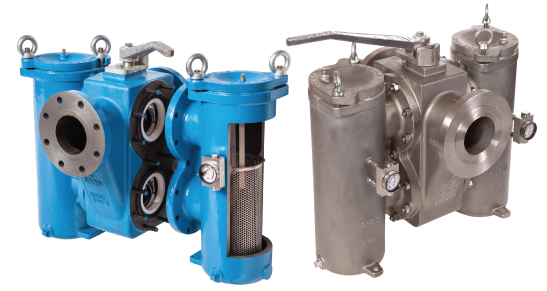 ApplicationDuplex Basket Strainers are designed for applications where continuous flow must be maintained whilst cleaning filter baskets. The strainer uses integral 3 way stainless steel ball valves with PTFE seals. This design provides drop tight shutoff eliminating costly and potentially dangerous leakage into the chamber not in use which can occur in some other duplex strainer designs. This also eliminates some problems which can occur in particular suction conditions where in other designs air ingress could occur. All parts of the valve mechanism are accessible after removing the basket chamber without taking the strainer out of the pipeline.

The handle covers the basket strainer chamber when in use and prevents accidental opening of the filter cover.Available in cast iron, bronze, carbon and stainless steel.Pipeline sizes from 20mm (3/4”) to 200mm (8”) (ask for details of sizes above 200mm).Available flanged in all common drillings including PN16 and ANSI150 (ANSI300 and 600 on request) and screwed ports both BSP and NPT or socket weld.XD range up to 13.8 Barg (pressure stated at 50C, lower pressure at higher temperatures, ask if unsure). Temperature limited by chosen seal. Pressure also limited by flange rating. 200mm and above lower working pressure.Large filter baskets areas, manufactured in st. steel 316.Various options including differential pressure indicator, magnets and 
heating jackets.Can be coated internally and externally.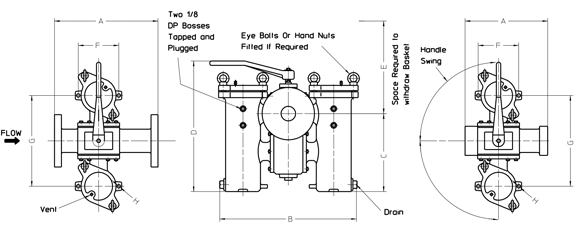 N.B. Table data refers to PN16 & ANSI125/150 onlyBasket Strainer and Mesh DataBag Filter, Bag Filters, Basket Strainer, Duplex Basket Strainers, Pipeline Strainers, StrainersBore SizeFlanged
FiltersThreaded
FiltersCommon Dimensions (mm)Common Dimensions (mm)Common Dimensions (mm)Common Dimensions (mm)Common Dimensions (mm)Common Dimensions (mm)Common Dimensions (mm)Basket
AreaMASS (dry)MASS (dry)Bore SizeFlanged
FiltersThreaded
FiltersCommon Dimensions (mm)Common Dimensions (mm)Common Dimensions (mm)Common Dimensions (mm)Common Dimensions (mm)Common Dimensions (mm)Common Dimensions (mm)Basket
AreaFlangedScrewedAABCDEFGHCM sqKgKGDN20/25178142329148305243-224-1302119.8DN32/402381912842053773351362601224333.531.7DN50270254468271471400158310144255554DN6534329256034757953815831014701107.5103DN80343-56034757953819637014701108-DN100406-682403649637228464171057169.5-DN150559-897621905640310600242060390-DN200680-13687721146820416834244022763-DN250928-152073112268205001000225774900-MESHES PER LINEAR INCHSIZE OF APERTURE20 mesh0.91mm30 mesh0.56mm40 mesh0.38mm60 mesh0.25mm80 mesh0.19mm120 mesh0.13mm200 mesh0.08mm300 mesh0.05mmThe chart is for water (1cSt) flowing through a filter with an element coarser than 1 millimetre perforations. For correction factors for varying viscosity/mesh size, please see our Simplex data sheet or consult Oxford Filtration Ltd.The chart is for water (1cSt) flowing through a filter with an element coarser than 1 millimetre perforations. For correction factors for varying viscosity/mesh size, please see our Simplex data sheet or consult Oxford Filtration Ltd.